Aufgabe:Diskutieren Sie in der Klasse, was eine Werbung in moralischem und rechtlichen Sinn nicht darf. Führen Sie dazu in der vorbereiteten Taskcard den SatzanfangWerbung darf nicht … entsprechend fort.
Betrachten Sie den „Werbespot“ von Studenten der Ludwigsburger Filmakademie und überprüfen Sie, inwieweit der Werbespot gegen die von Ihnen genannten Kriterien verstößt.

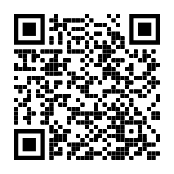 Betrachten Sie den Auszug aus dem Produktkatalog eines Modehändlers. Diskutieren Sie auch hier die Problematik einer derartigen Darstellung. 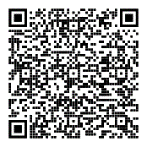 